IN THE WORD SEARCH BELOW, CIRCLE THE WORDS YOU THINK ARE MENTIONED AS PRECIOUS IN THE BIBLE.Mark in a different pen colour the words you think are precious.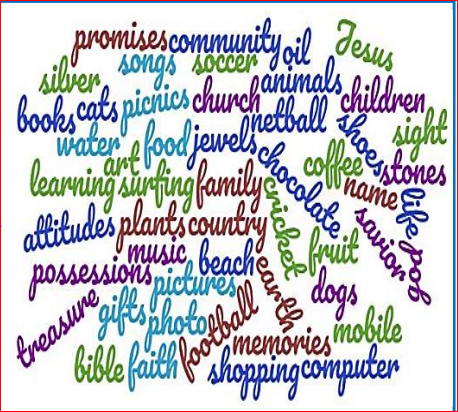 